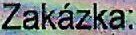 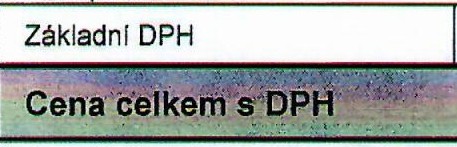 ČESTNÉ PROHLÁŠENí(o poddavatelích)Já, níže podepsaný jednatel společnosti CVS Consulting s.r.o.. IČ0:26508974 se sídlem Hošťálkova 1142/107, 169 00 Praha 6čestně prohlašuji.že tuto zakázku jsme schopni realizovat bez využití poddodavatelli.Mgr. Marek ŠmídaCVS Consulting s.r.o.V Praze dne 12.6.2017HARMONOGRAM PRACÍCVS Consulting s.r.o.V Praze dne 12.6.2017Položkový rozpočetPoložkový rozpočetPoložkový rozpočetPoložkový rozpočetRekonstrukce provozní budovy a příjezdové cestyObjednatel:	Hlavni město Praha	IČ:DIC:Rekonstrukce provozní budovy a příjezdové cestyObjednatel:	Hlavni město Praha	IČ:DIC:Rekonstrukce provozní budovy a příjezdové cestyObjednatel:	Hlavni město Praha	IČ:DIC:Rekonstrukce provozní budovy a příjezdové cestyObjednatel:	Hlavni město Praha	IČ:DIC:Zhotovitel:	CVS Consultlng s.r.o.	IC: 26508974Hošťálkova 1142/107	DIC: CZ26508974169 oo Praha 6Zhotovitel:	CVS Consultlng s.r.o.	IC: 26508974Hošťálkova 1142/107	DIC: CZ26508974169 oo Praha 6Zhotovitel:	CVS Consultlng s.r.o.	IC: 26508974Hošťálkova 1142/107	DIC: CZ26508974169 oo Praha 6Zhotovitel:	CVS Consultlng s.r.o.	IC: 26508974Hošťálkova 1142/107	DIC: CZ26508974169 oo Praha 6Vypracoval:Rozpis  ceny	CelkemVypracoval:Rozpis  ceny	CelkemVypracoval:Rozpis  ceny	CelkemVypracoval:Rozpis  ceny	CelkemStavební část1 720 745,40Elektroinstalace52 537,00Vedlejší náklady38 000,00Celkem bez DPH1 811 282,40Rekapitulace daniv	Praze21	%	380 369,30 CZK21	%	380 369,30 CZK21	%	380 369,30 CZKRekapitulace daniv	Praze2 191 651,70 'CZKdne	9.6.20172 191 651,70 'CZKdne	9.6.20172 191 651,70 'CZKdne	9.6.2017Harmonogram rekonstrukce provozní budovyHarmonogram rekonstrukce provozní budovyHarmonogram rekonstrukce provozní budovyHarmonogram rekonstrukce provozní budovyHarmonogram rekonstrukce provozní budovyHarmonogram rekonstrukce provozní budovyHarmonogram rekonstrukce provozní budovydruh činnosti	1.týden	2. týden	3. týden	4. týden	S. týden	6. týdendruh činnosti	1.týden	2. týden	3. týden	4. týden	S. týden	6. týdendruh činnosti	1.týden	2. týden	3. týden	4. týden	S. týden	6. týdendruh činnosti	1.týden	2. týden	3. týden	4. týden	S. týden	6. týdendruh činnosti	1.týden	2. týden	3. týden	4. týden	S. týden	6. týdendruh činnosti	1.týden	2. týden	3. týden	4. týden	S. týden	6. týdendruh činnosti	1.týden	2. týden	3. týden	4. týden	S. týden	6. týdenpřípravné a vytyčovací prácezařízení staveniště bourací práce vrata vyzdívky vrata podchytávky vrata zemní prácefasádavnitřní povrchy výplně otvorů živičné krytiny a klempířobklady a podlahy nátěry a malby dlažbaživice (asfaltovýpovrch)XX XX X XX XX X X XX X X XX X X X X X X X X XX X XX X X XX X X X XX X X XXX X XX X X Xpřípravné a vytyčovací prácezařízení staveniště bourací práce vrata vyzdívky vrata podchytávky vrata zemní prácefasádavnitřní povrchy výplně otvorů živičné krytiny a klempířobklady a podlahy nátěry a malby dlažbaživice (asfaltovýpovrch)XX XX X XX XX X X XX X X XX X X X X X X X X XX X XX X X XX X X X XX X X XXX X XX X X X X X X X X X XX X X X XX X X X X X X X X X XX X X X Xpřípravné a vytyčovací prácezařízení staveniště bourací práce vrata vyzdívky vrata podchytávky vrata zemní prácefasádavnitřní povrchy výplně otvorů živičné krytiny a klempířobklady a podlahy nátěry a malby dlažbaživice (asfaltovýpovrch)XX XX X XX XX X X XX X X XX X X X X X X X X XX X XX X X XX X X X XX X X XXX X XX X XX X X X XX X XX X X X